 Отчет о проделанной работе за 2022 год депутата Городской Думы муниципального образования «Городской округ город Астрахань»по избирательному округу № 15Лимонова Владимира Михайловича1.ЛИЧНЫЙ ПРИЕМ ГРАЖДАН, ПРИНЯТЫЕ ОБРАЩЕНИЯ, УЧАСТИЕ В ЗАСЕДАНИЯХ, ВЫЕЗДНЫХ СОВЕЩАНИЯХ, ПРОВЕРКАХ. За 2022 год  проведено 25 приемов , из них в приемной депутата и на округе-19; в  региональной общественной приемной (ул. Бабушкина ,60)- 3; прием в Городской Думе муниципального образования «Городской округ город Астрахань» -3.По количеству принятых граждан (обращений) всего- 135 человек (обращений), из них на избирательном округе и в Городской Думе муниципального образования «Городской округ город Астрахань»  -123, в общественных приемных- 12.  Также в течение года проведено 21 выездная встреч  с гражданами.За отчетный период принял участие в 13 заседаниях Городской Думы  муниципального образования «Городской округ город Астрахань», в 20 заседаниях Комитетов.  2. РЕЗУЛЬТАТЫ РАССМОТРЕНИЯ ОБРАЩЕНИЙ ГРАЖДАН, ОРГАНИЗАЦИЙ.--принял участие в акции «Собери ребенка в школу» согласно обращения ГКУ АО «Центр социальной поддержки населения Ленинского района г. Астрахани»- в рамках программы БКД отремонтирована дорого по ул. Ботвина-организация уличного освещения по ул. Ихтиологическая;-опиловка сухих деревьев на улицах, Красноармейская, Сун-Ят-Сена, Социалистическая, Галлея;-ликвидация несанкционированных свалок, уборка мусора на улицах, находящихся на территории избирательного округа;-уборка, дробление и  вывоз древесных отходов;- обустройство пешеходной зоны по ул. Б. Алексеева- благоустройство дворовой территории по ул. Галлея- организован ямочный ремонт дорог на округе- ликвидирован засор канализации по ул. Артельная- обустроены две мусорные площадки- установлено видеонаблюдение за мусорными площадками по ул. Ботвина3. УЧАСТИЕ В МАССОВЫЕ МЕРОПРИЯТИЯХ, АКЦИЯХ. -посетил Военный госпиталь, где проходят лечение участники СВО;-оказал содействие в проведении праздничных новогодних мероприятий для маленьких астраханцев;	- оказал содействие в акции «Первоклассник» 	- принял участие в мероприятиях посвящённых дню победы. - принял участие  в акции «Коробка храбрости», 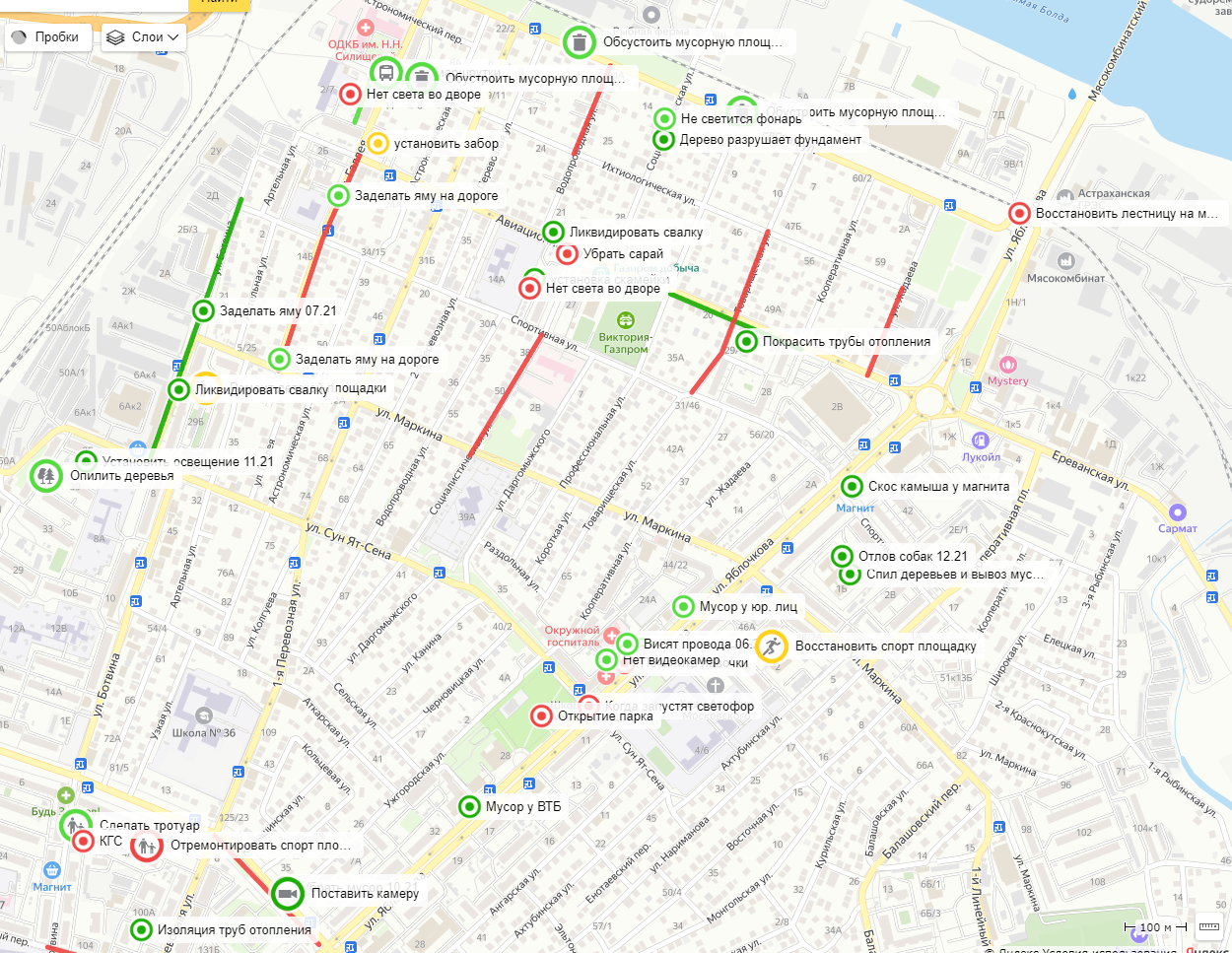 